Wandeinbauventilator EMA 18Verpackungseinheit: 1 StückSortiment: 
Artikelnummer: 080282Hersteller: MAICO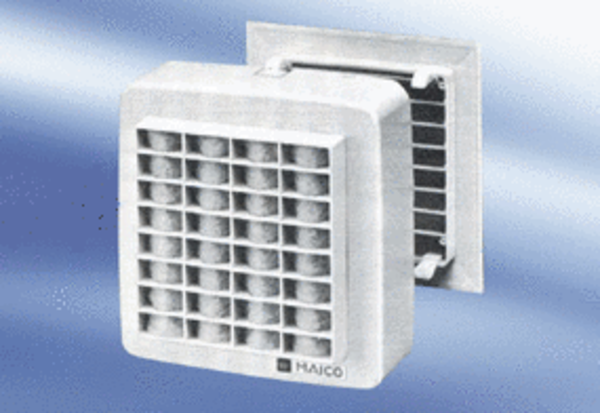 